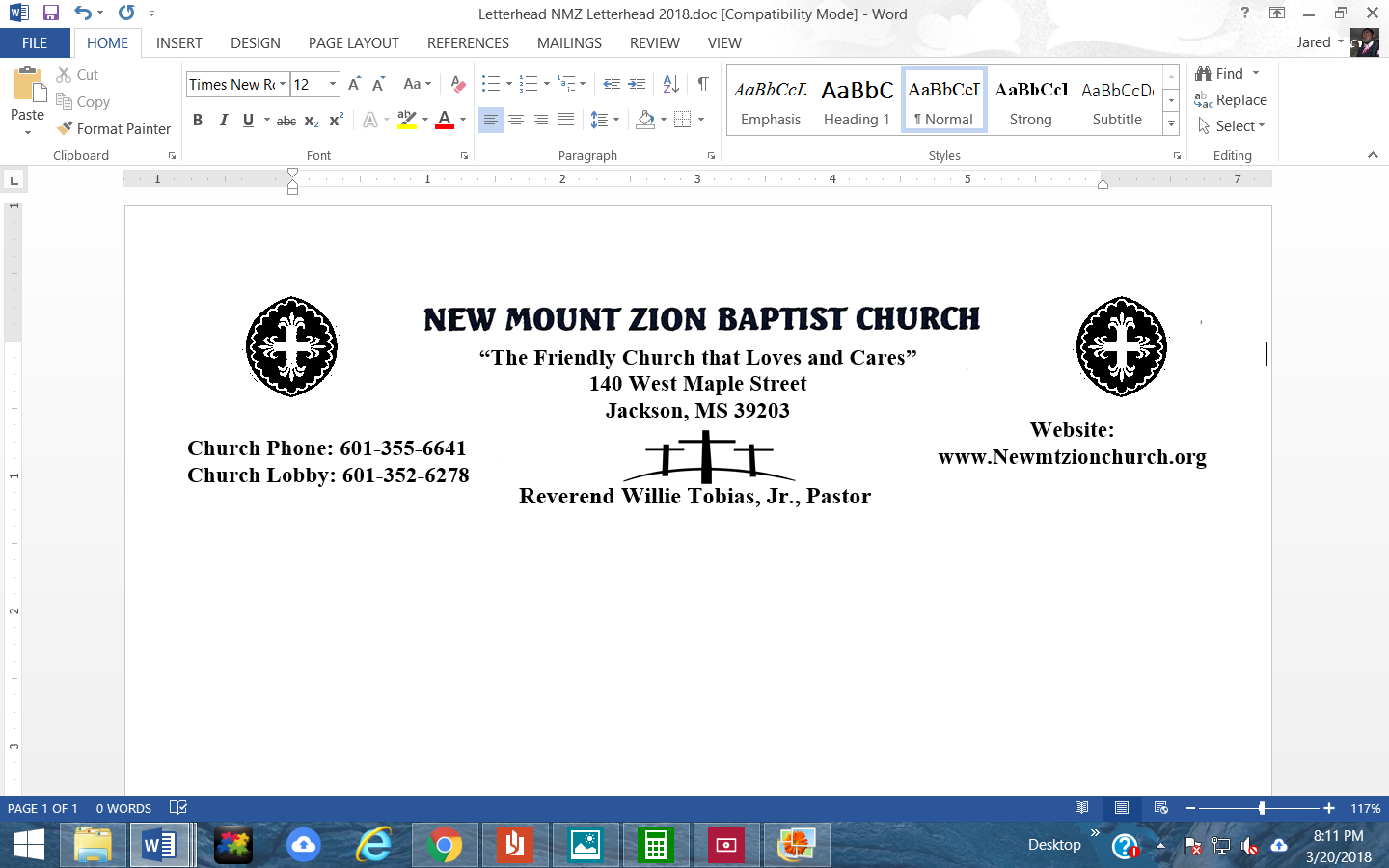 March 27, 2023                               Exodus Chapter 8:15-32“I Am God Alone ”Exodus Chapter 8 tells of more judgements that God sent on Pharaoh and the land of Egypt. In the second plague, Moses was told to return to Pharaoh and command him to let God’s people go. He was told if he refused, God would send a plague. 1. In verse 15, why didn’t Pharoah keep his promise?  How is this similar to the way people often respond when they are not feeling the consequences of their sin any longer? (Bro. William “Bo” Brown)2. Briefly discuss the third plague in verses 16-19. What was the difference in the third plague? What similarity or pattern do you find? (Sis. Lillie Studaway)3. What was the fourth plague and what effect would this have on the people of Israel? What was God’s purpose for the way this plague affected them, verses 20-24?  (Sis. Charlotte Cannon)4. In verses 25-27, Pharoah tries to compromise with Moses. What reason does Moses give for not doing what Pharoah requested? How does this demonstrate the obedience and confidence Moses has in the promises of God? (Deacon Vernell Fleming)5. What does Pharoah promise this time and with what condition? What does Moses warn Pharoah not to do and what happened as a result, verses 28-32? What does this say about God’s power and love that we are charged to love our enemies? (Deacon Esther McCoy)